KÜTAHYA DUMLUPINAR ÜNİVERSİTESİ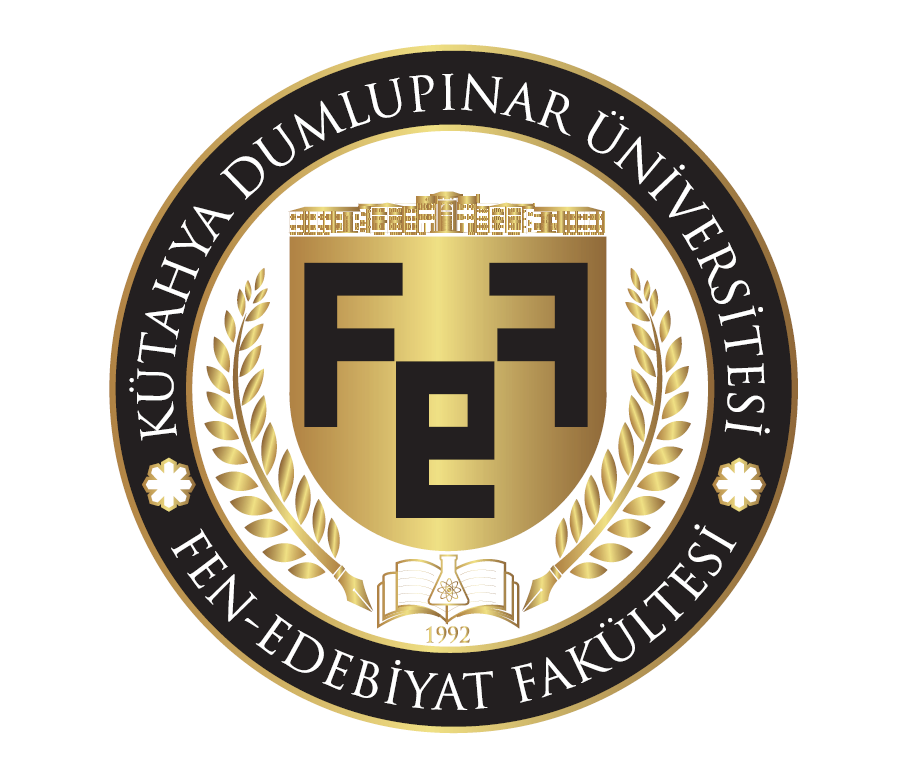 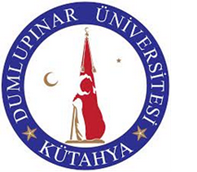 FEN EDEBİYAT FAKÜLTESİ……………BÖLÜMÜİŞLETMEDE MESLEKİ EĞİTİM DEĞERLENDİRME FORMU ÖĞRENCİ BİLGİLERİAdı Soyadı					: …………………………………………………………..Numarası					: ……………………………………………………….….Lisans Programı				:……………………………………………………….….İşletmede Mesleki Eğitim Yaptığı Kurum 	: ……………………………………………………….….İşletmede Mesleki Eğitimini Yaptığı Bölüm	: ……………………………………………………….….İşletmede Mesleki Eğitimine Başlama Tarihi 	: ……………………………………………………….….İmzası						: ……………………………………………………….….DERS ÖĞRETİM ÜYESİNİN ÖĞRENCİ HAKKINDAKİ DEĞERLENDİRMELERİADI SOYADI : ………………………………		TARİH: …………….....……İMZASI: ………….………………BÖLÜM İŞLETMEDE MESLEKİ EĞİTİM KOMİSYONU DEĞERLENDİRMESİ…………………………………              ………………………..……             ……………………………..		Üye                                            Üye				Başkan Sunum HazırlamaKonuya HakimiyetSentez Yapabilme / Öneri SunabilmeDiksiyonÖzgüvenİzleme Süreci DeğerlendirmeGenel DeğerlendirmeSONUÇ